CIRCULAR EXTERNASGF-3740-2016 - 13 de diciembre del 2016A TODOS LAS ENTIDADES FINANCIERAS, SUPERVISADOS POR LA SUPERINTENDENCIA GENERAL DE ENTIDADES FINANCIERASAsunto:	Capacitación Sistema Centro Información Creditico y Acuerdo SUGEF 7-06 “Reglamento del Centro de Información Crediticia CIC” El Superintendente General de Entidades Financieras,Considerando que:El Consejo Nacional de Supervisión del Sistema Financiero en el Artículo 9, del acta de la sesión 1162-2015, celebrada el 20 de abril del 2015, aprobó las reformas al Acuerdo SUGEF 7-06, “Reglamento del Centro de Información Crediticia” (CIC), las cuales fueron publicadas en La Gaceta N° 89 del 11 de mayo del 2015.De conformidad con las modificaciones mencionadas en el punto anterior, a partir del 08 de setiembre del 2015, los intermediarios financieros realizan en forma autónoma el trámite de autorizaciones de información crediticia en el Sistema del Centro de Información Crediticia (CIC).Con base en las consultas que realizan los usuarios de las entidades financieras a los funcionarios del Centro de Información Crediticia, se han detectado ciertas oportunidades de mejora en cuanto al conocimiento que deben tener los funcionarios de las entidades, como primera línea de atención al cliente, sobre el funcionamiento del Sistema del CIC y sobre la información que se muestra en el reporte crediticio. Por lo que un mejor conocimiento por parte de ellos, redundará, sin duda, en mejor información a las personas que realizan consultas sobre el CIC en las entidades.Dentro de los comentarios recibidos en la “Encuestas de satisfacción al cliente” que ésta Superintendencia realiza como parte de su programa de mejora continua, se obtuvo la recomendación de que la SUGEF otorgará con cierta frecuencia, “capacitación a las entidades sobre la normativa del CIC, de forma que se dé al público información correcta.”Es necesario que las entidades cuenten con los insumos y la capacitación necesaria, para realizar las actividades a su cargo, de la mejor manera posible.Dispone:Realizar una capacitación sobre el Sistema Centro Información Crediticia y Acuerdo SUGEF 7-06 “Reglamento del Centro de Información Crediticia CIC”, con el fin de que los Usuarios Autorizados conozcan adecuadamente cómo se utiliza el Sistema del CIC y cómo se interpretar correctamente el reporte que genera dicho sistema. La capacitación se realizará en las instalaciones de la Superintendencia General de Entidades Financieras, ubicada en la radial Santa Ana-Belén, en el complejo de oficinas FORUM 2, edificio C, y tendrá una duración de aproximadamente dos horas.  En el Anexo 1 se encuentra la distribución de la participación por intermediario financiero, con la fecha y hora correspondientes. Las entidades del grupo 1 y 2 podrán enviar un máximo de cinco funcionarios, las del grupo 3, 4 y 5 podrán enviar un máximo de cuatro funcionarios y las entidades del grupo 6 un máximo de tres funcionarios. En el Anexo 2 se encuentra la plantilla con la información requerida para formalizar la participación de los delegados. La idea es que los funcionarios que participen en esa capacitación, sean los encargados de capacitar, a lo interno de sus organizaciones, al resto del personal que lo requiera, por lo que, en ningún caso, se harán excepciones para otorgar más cupos de los previstos.A más tardar el 16 de enero del 2017, se debe informar a la SUGEF el nombre de los participantes, según se indica en el Anexo 2 de esta Circular, mediante correo electrónico enviado a la dirección: capacitación@sugef.fi.cr Para consultas pueden comunicarse con:Atentamente,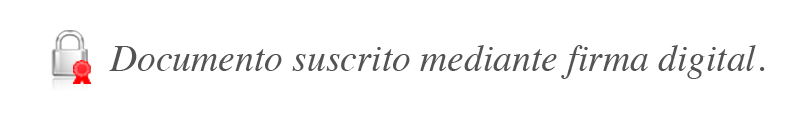 Javier Cascante ElizondoSuperintendenteEAMS/JZS/EJG/gvl*ANEXO 1Distribución de los intermediarios financieros para la capacitaciónANEXO 2Archivo para remitir la información de los participantesSe debe enviar un correo electrónico a la dirección capacitación@sugef.fi.cr, y adjuntar el archivo Excel que se anexa abajo, debidamente completado, y anotando en el ASUNTO: “Capacitación para el Sistema del Centro de Información Crediticia”, a más tardar el 16 de enero del 2017.Nombre del ContactoTeléfonoEmailElvis E. Jiménez Gutiérrez 2243-5025ejimenez@sugef.fi.crJafet Zúñiga Salas2243-5023hzuniga@sugef.fi.crGRUPOFECHAHORARIOENTIDADBanco Nacional de Costa RicaBanco Crédito Agrícola de Cartago1Martes 24 enero 20179:00 a.m.a 11:00 a.m.Banco de Costa Rica1Martes 24 enero 20179:00 a.m.a 11:00 a.m.Banco Popular y de Desarrollo Comunal1Martes 24 enero 20179:00 a.m.a 11:00 a.m.Banco Hipotecario de la Vivienda1Martes 24 enero 20179:00 a.m.a 11:00 a.m.Banco BAC San José S.A. 1Martes 24 enero 20179:00 a.m.a 11:00 a.m.Banco BCT S.A. 1Martes 24 enero 20179:00 a.m.a 11:00 a.m.Banco Cathay de Costa Rica S.A. GRUPOFECHAHORARIOENTIDADBanco CMB (Costa Rica) S.A. Banco Davivienda (Costa Rica) S.A. 2Martes 24 enero 20171:30 p.m.a 3:30 p.m.Banco General (Costa Rica) S.A. 2Martes 24 enero 20171:30 p.m.a 3:30 p.m.Banco Improsa S.A. 2Martes 24 enero 20171:30 p.m.a 3:30 p.m.Banco Lafise S.A. 2Martes 24 enero 20171:30 p.m.a 3:30 p.m.Banco Promérica de Costa Rica S.A. 2Martes 24 enero 20171:30 p.m.a 3:30 p.m.Prival Bank (Costa Rica) S.A. 2Martes 24 enero 20171:30 p.m.a 3:30 p.m.Scotiabank de Costa Rica S.A. The Bank of Nova Scotia (Costa Rica) S.A.GRUPOFECHAHORARIOENTIDAD3Martes 21 febrero20179:00 a.m.a 11:00 a.m.Grupo Mutual Alajuela – La Vivienda de Ahorro y Préstamo 3Martes 21 febrero20179:00 a.m.a 11:00 a.m.Mutual Cartago de Ahorro y Préstamo 3Martes 21 febrero20179:00 a.m.a 11:00 a.m.Caja de Ahorro y Préstamos de la ANDE3Martes 21 febrero20179:00 a.m.a 11:00 a.m.Coocique, R.L.3Martes 21 febrero20179:00 a.m.a 11:00 a.m.Coopealianza R.L.3Martes 21 febrero20179:00 a.m.a 11:00 a.m.Coopavegra R.L.3Martes 21 febrero20179:00 a.m.a 11:00 a.m.Coopeamistad R.L.3Martes 21 febrero20179:00 a.m.a 11:00 a.m.Coopeande N° 1 R.L.3Martes 21 febrero20179:00 a.m.a 11:00 a.m.Coopeaya R.L.3Martes 21 febrero20179:00 a.m.a 11:00 a.m.Coopebanpo R.L.GRUPOFECHAHORARIOENTIDAD4Martes 21 febrero20171:30 p.m.a 3:30 p.m.Coopecaja R.L.4Martes 21 febrero20171:30 p.m.a 3:30 p.m.Coopecar R.L.4Martes 21 febrero20171:30 p.m.a 3:30 p.m.Coopeco R.L.4Martes 21 febrero20171:30 p.m.a 3:30 p.m.Coopefyl R.L.4Martes 21 febrero20171:30 p.m.a 3:30 p.m.Coopejudicial R.L.4Martes 21 febrero20171:30 p.m.a 3:30 p.m.Coogrecia R.L.4Martes 21 febrero20171:30 p.m.a 3:30 p.m.Coopelecheros R.L.4Martes 21 febrero20171:30 p.m.a 3:30 p.m.Coopemapro R.L.GRUPOFECHAHORARIOENTIDAD5Jueves 23 febrero 20179:00 a.m.a 11:00 a.m.Coopemep R.L.5Jueves 23 febrero 20179:00 a.m.a 11:00 a.m.Coopenae R.L.5Jueves 23 febrero 20179:00 a.m.a 11:00 a.m.Coopesanmarcos R.L.5Jueves 23 febrero 20179:00 a.m.a 11:00 a.m.Coopesanramón R.L.5Jueves 23 febrero 20179:00 a.m.a 11:00 a.m.Coopeservidores R.L.5Jueves 23 febrero 20179:00 a.m.a 11:00 a.m.Coopeuna R.L.5Jueves 23 febrero 20179:00 a.m.a 11:00 a.m.Credecoop R.L.5Jueves 23 febrero 20179:00 a.m.a 11:00 a.m.Servicoop R.L.GRUPOFECHAHORARIOENTIDAD6Jueves 23 febrero 20171:30 p.m.a 3:30 p.m.Coopemédicos R.L.6Jueves 23 febrero 20171:30 p.m.a 3:30 p.m.Coopesparta R.L.6Jueves 23 febrero 20171:30 p.m.a 3:30 p.m.Financiera Cafsa S.A. 6Jueves 23 febrero 20171:30 p.m.a 3:30 p.m.Financiera Comeca S.A. 6Jueves 23 febrero 20171:30 p.m.a 3:30 p.m.Financiera Desyfin S.A. 6Jueves 23 febrero 20171:30 p.m.a 3:30 p.m.Financiera Credilat S.A. 6Jueves 23 febrero 20171:30 p.m.a 3:30 p.m.Financiera G&T Continental Costa Rica, S.A. 